О создании жилищной комиссии по постановке на учет и снятии с учета малоимущих граждан нуждающихся в жилом помещенииНа основании п. 6 ст. 14 Федерального закона от 06.10.2003 года №131-ФЗ «Об общих принципах организации местного самоуправления в Российской Федерации», статьи 56 Жилищного кодекса Российской Федерации:1.Создать из числа работников Администрации Жигаловского муниципального образования жилищную комиссию по постановке на учет и снятии с учета малоимущих граждан, нуждающихся в жилом помещении (далее жилищная комиссия).2.Назначить: -Канину Елену Иннокентьевну, начальника общего отдела, председателем жилищной комиссии;-федотову Ольгу Валентиновну, начальника отдела экономики и бюджета, заместителем председателя жилищной комиссии;-Андрееву Татьяну Александровну, ведущего специалиста, членом жилищной комиссии;-Рябышева Сергея Валерьевича, главного специалиста, членом жилищной комиссии;-Верхозину Маргариту Александровну, старшего инспектора, членом жилищной комиссии.3.Считать утратившим силу Постановление администрации Жигаловского МО от 22.08.2019г. № 56 «О создании жилищной комиссии по постановке на учет малоимущих граждан, нуждающихся в жилом помещении».4.Настоящее решение опубликовать в «Спецвыпуск Жигалово» и разместить на официальном сайте: Жигаловского муниципального образования в сети интернет www.Жигалово-адм.рф.5.Настоящее постановление вступает в силу со дня его официального
опубликования.Глава Жигаловскогомуниципального образования                                           Д.А. Лунёв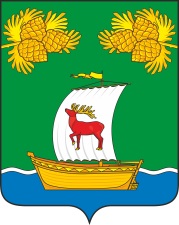 РОССИЙСКАЯ ФЕДЕРАЦИЯИРКУТСКАЯ ОБЛАСТЬАДМИНИСТРАЦИЯЖИГАЛОВСКОГО МУНИЦИПАЛЬНОГО ОБРАЗОВАНИЯПОСТАНОВЛЕНИЕРОССИЙСКАЯ ФЕДЕРАЦИЯИРКУТСКАЯ ОБЛАСТЬАДМИНИСТРАЦИЯЖИГАЛОВСКОГО МУНИЦИПАЛЬНОГО ОБРАЗОВАНИЯПОСТАНОВЛЕНИЕ07.10.2021г. №81рп. Жигалово